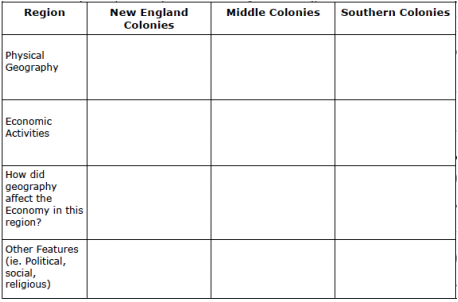 List the Colonies in each region.